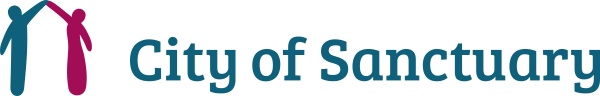 Sanctuary in Health Awards(Health Services of Sanctuary / Health Centres of Sanctuary / Hospitals of Sanctuary) This award is based on the three principles within the well-established School of Sanctuary Award - Learn, Embed, Share.

1)   LearnShow evidence of how your health service raises awareness among paid staff and volunteers about asylum seekers and refugees, their needs, experiences and the challenges of living in the UK. Examples can be:Understand how past experiences and assumptions can influence an asylum seeker or refugee’s expectations of health care in the UKConsider difficulties that asylum seekers and refugees face including dispersal, housing, poverty and language barriersFacilitate asylum seekers to access other services such as social services, peer supporters, befriending/ “buddying” schemes and English language servicesHow to consult asylum seekers and refugees ’s perspectives of their service needsDevelop knowledge and understanding of how the wider global context (differences in health care systems, cultural practice and reasons for migration) impacts on asylum seekers and refugees’  experiences and needs
How?
As part of mandatory training
In-house or by an external provider, e.g. Refugee Council, Freedom from Torture, Forward
Using media such as on-line training or DVDs     2) EmbedShow evidence of positive action your service has taken to embed, monitor and evaluate good practice, for example:A written policy/ guideline or care pathway which underpins your philosophy and aimsWritten records that show a holistic assessment of need with consideration to the global context.How appropriate interpreting services have been developed.How care pathways incorporate specialist statutory and non-statutory services into the referral process e.g. HIV support, counselling for mental health needs, support for FGM, accessing welfare provision, befriending servicesMonitor and evaluate Asylum seekers and refugees’ experiences and perspective of your health service e.g. the promotion, accessibility and welcoming nature of the serviceWhere appropriate, provide opportunities for refugees to prepare for professional registration in the UK and subsequent contribution of knowledge and experience to British society and medical practice3) Share your vision and achievements, for exampleThrough links with health strategic partnerships, Migrant Health Forums Form links with other statutory and non-statutory servicesSupport other services applying for the awardContribute resources to the websiteSign up for the health stream of sanctuary Optimise cross service training opportunities




